č. :č. :č. :č. :č. :č. :č. :č. :č. :č. :č. :č. :ZÁKAZNÍK:ZÁKAZNÍK:ZÁKAZNÍK:Základní škola, Praha 10, Gutova 1987/39, příspěvková organizaceZákladní škola, Praha 10, Gutova 1987/39, příspěvková organizaceZákladní škola, Praha 10, Gutova 1987/39, příspěvková organizaceZákladní škola, Praha 10, Gutova 1987/39, příspěvková organizaceZákladní škola, Praha 10, Gutova 1987/39, příspěvková organizaceZákladní škola, Praha 10, Gutova 1987/39, příspěvková organizaceZákladní škola, Praha 10, Gutova 1987/39, příspěvková organizaceZákladní škola, Praha 10, Gutova 1987/39, příspěvková organizaceZákladní škola, Praha 10, Gutova 1987/39, příspěvková organizaceADRESA:ADRESA:ADRESA:Gutova 39/1987Gutova 39/1987Gutova 39/1987Gutova 39/1987Gutova 39/1987Gutova 39/1987Gutova 39/1987Gutova 39/1987Gutova 39/1987PSČ, OBEC:PSČ, OBEC:PSČ, OBEC:100 00, Praha 10100 00, Praha 10100 00, Praha 10100 00, Praha 10100 00, Praha 10100 00, Praha 10100 00, Praha 10100 00, Praha 10100 00, Praha 10EMAIL:EMAIL:EMAIL:martin.chocensky@zsgutova.czmartin.chocensky@zsgutova.czmartin.chocensky@zsgutova.czmartin.chocensky@zsgutova.czmartin.chocensky@zsgutova.cz    TEL.: 724 707 624    TEL.: 724 707 624    TEL.: 724 707 624    TEL.: 724 707 624KONTAKT. OSOBA:KONTAKT. OSOBA:KONTAKT. OSOBA:Martin ChocenskýMartin ChocenskýMartin ChocenskýMartin ChocenskýMartin ChocenskýMartin ChocenskýMartin ChocenskýMartin ChocenskýMartin ChocenskýIČO:IČO:IČO:4761188047611880476118804761188047611880DIČ:DIČ:DIČ:DIČ:DODAVATELDODAVATELDODAVATELDODAVATELDODAVATELDODAVATELDODAVATELDODAVATELDODAVATELDODAVATELDODAVATELDODAVATELwww.unikor.czwww.unikor.czwww.unikor.cz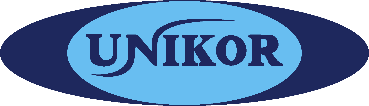 739 716 780Nové sady 988/2, 602 00 Brno 2Nové sady 988/2, 602 00 Brno 2Nové sady 988/2, 602 00 Brno 2Nové sady 988/2, 602 00 Brno 2Nové sady 988/2, 602 00 Brno 2Nové sady 988/2, 602 00 Brno 2Nové sady 988/2, 602 00 Brno 2Nové sady 988/2, 602 00 Brno 2info@unikor.czinfo@unikor.czinfo@unikor.czIČO: 14280850  DIČ: CZ14280850IČO: 14280850  DIČ: CZ14280850IČO: 14280850  DIČ: CZ14280850IČO: 14280850  DIČ: CZ14280850IČO: 14280850  DIČ: CZ14280850IČO: 14280850  DIČ: CZ14280850IČO: 14280850  DIČ: CZ14280850IČO: 14280850  DIČ: CZ14280850739 723 071Obchodní konzultant pro okresy:Obchodní konzultant pro okresy:Obchodní konzultant pro okresy:Obchodní konzultant pro okresy:OBJEDNAVATELOBJEDNAVATELOBJEDNAVATELOBJEDNAVATELOBJEDNAVATELSvitavy, Žďár n. Sázavou, Chrudim, Pardubice, Nymburk,Svitavy, Žďár n. Sázavou, Chrudim, Pardubice, Nymburk,Svitavy, Žďár n. Sázavou, Chrudim, Pardubice, Nymburk,Svitavy, Žďár n. Sázavou, Chrudim, Pardubice, Nymburk,FAKTURAČNÍ ÚDAJE ZÁKAZNÍKA AFAKTURAČNÍ ÚDAJE ZÁKAZNÍKA AFAKTURAČNÍ ÚDAJE ZÁKAZNÍKA AFAKTURAČNÍ ÚDAJE ZÁKAZNÍKA AHradec Králové, Kolín, Kutná Hora, Praha východ, Praha 10,Hradec Králové, Kolín, Kutná Hora, Praha východ, Praha 10,Hradec Králové, Kolín, Kutná Hora, Praha východ, Praha 10,Hradec Králové, Kolín, Kutná Hora, Praha východ, Praha 10,OBJEDNATELE JSOU TOTOŽNÉOBJEDNATELE JSOU TOTOŽNÉOBJEDNATELE JSOU TOTOŽNÉOBJEDNATELE JSOU TOTOŽNÉBenešov, Havlíčkův Brod, Pelhřimov, Jihlava, Třebíč,Benešov, Havlíčkův Brod, Pelhřimov, Jihlava, Třebíč,Benešov, Havlíčkův Brod, Pelhřimov, Jihlava, Třebíč,Benešov, Havlíčkův Brod, Pelhřimov, Jihlava, Třebíč,INSTITUCE:INSTITUCE:Tábor, Jindřichův Hradec, České Budějovice, Český KrumlovTábor, Jindřichův Hradec, České Budějovice, Český KrumlovTábor, Jindřichův Hradec, České Budějovice, Český KrumlovTábor, Jindřichův Hradec, České Budějovice, Český KrumlovADRESA:ADRESA:   Hana Mikušová   Hana Mikušová   Hana Mikušová   Hana MikušováPSČ, OBEC:PSČ, OBEC:   771 125 623   771 125 623   771 125 623   771 125 623IČO:IČO:DIČ:DIČ:   mikusova@unikor.cz   mikusova@unikor.cz   mikusova@unikor.cz   mikusova@unikor.czPor.Popis zboží, službyPopis zboží, službyPopis zboží, službyMnožstvíMnožstvíCenaCenaCenaCenaCenaCenačísloPopis zboží, službyPopis zboží, službyPopis zboží, službyMnožstvíMnožstvís DPHs DPHs DPHs DPHs DPHspolu1PHOTON robotPHOTON robotPHOTON robot225 749 CZK5 749 CZK5 749 CZK5 749 CZK5 749 CZK11 498 CZK2VÝUKOVÉ SCÉNÁŘE (3 tištěné učebnice)VÝUKOVÉ SCÉNÁŘE (3 tištěné učebnice)VÝUKOVÉ SCÉNÁŘE (3 tištěné učebnice)33655 CZK655 CZK655 CZK655 CZK655 CZK1 965 CZK3VZDĚLÁVACÍ PODLOŽKA (standard)VZDĚLÁVACÍ PODLOŽKA (standard)VZDĚLÁVACÍ PODLOŽKA (standard)771 500 CZK1 500 CZK1 500 CZK1 500 CZK1 500 CZK10 500 CZK4Novinka - SADA PRO KRESLENÍ 
(stíratelná podložka, fixy, držák na fixy, hadřík)Novinka - SADA PRO KRESLENÍ 
(stíratelná podložka, fixy, držák na fixy, hadřík)Novinka - SADA PRO KRESLENÍ 
(stíratelná podložka, fixy, držák na fixy, hadřík)332 250 CZK2 250 CZK2 250 CZK2 250 CZK2 250 CZK6 750 CZKKARTIČKY (instrukce a symboly)KARTIČKY (instrukce a symboly)KARTIČKY (instrukce a symboly)300 CZK300 CZK300 CZK300 CZK300 CZKKARTIČKY (písmena a čísla)KARTIČKY (písmena a čísla)KARTIČKY (písmena a čísla)300 CZK300 CZK300 CZK300 CZK300 CZKKARTIČKY (obrázky - výukové scénáře A)KARTIČKY (obrázky - výukové scénáře A)KARTIČKY (obrázky - výukové scénáře A)300 CZK300 CZK300 CZK300 CZK300 CZKMASKY NA ROBOTAMASKY NA ROBOTAMASKY NA ROBOTA400 CZK400 CZK400 CZK400 CZK400 CZKMASKY NA ROBOTA vybarvovatelnéMASKY NA ROBOTA vybarvovatelnéMASKY NA ROBOTA vybarvovatelné370 CZK370 CZK370 CZK370 CZK370 CZKUSB VYSÍLAČ DO PC  - MAGIC DONGLEUSB VYSÍLAČ DO PC  - MAGIC DONGLEUSB VYSÍLAČ DO PC  - MAGIC DONGLE750 CZK750 CZK750 CZK750 CZK750 CZKNovinka - SADA UMĚLÁ INTELIGENCE (AI)18 989 CZKNovinka - SADA ROBOTIKA A KÓDOVÁNÍ (micro:bit)18 989 CZKNovinka - SADA SOCIÁLNĚ-EMOČNÍ UČENÍ (SEU)12 989 CZK5AKCE 6 robotů + PODLOŽKA (standard) ZDARMAAKCE 6 robotů + PODLOŽKA (standard) ZDARMAAKCE 6 robotů + PODLOŽKA (standard) ZDARMA1134 494 CZK34 494 CZK34 494 CZK34 494 CZK34 494 CZK34 494 CZKPoznámka: Prosím o zaslání faktury, pokud možno do pátku 8. 12. 2023Poznámka: Prosím o zaslání faktury, pokud možno do pátku 8. 12. 2023Poznámka: Prosím o zaslání faktury, pokud možno do pátku 8. 12. 2023Poznámka: Prosím o zaslání faktury, pokud možno do pátku 8. 12. 2023Poznámka: Prosím o zaslání faktury, pokud možno do pátku 8. 12. 2023Poznámka: Prosím o zaslání faktury, pokud možno do pátku 8. 12. 2023Poznámka: Prosím o zaslání faktury, pokud možno do pátku 8. 12. 2023Poznámka: Prosím o zaslání faktury, pokud možno do pátku 8. 12. 2023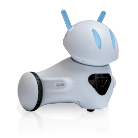 CELKEM:CELKEM:Děkuji65 207 CZK65 207 CZK65 207 CZK65 207 CZKObjednávku převzalObjednávku převzalObjednávku převzalRazítko a podpis objednavateleRazítko a podpis objednavateleRazítko a podpis objednavateleRazítko a podpis objednavatele